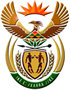 DEPARTMENT: PUBLIC ENTERPRISESREPUBLIC OF SOUTH AFRICANATIONAL ASSEMBLYQUESTION FOR WRITTEN REPLYQUESTION NO: 216216.  	Inkosi EM Buthelezi (IFP) to ask the Minister of Public Enterprises:(a) What is the total number of vacancies in (i) his department and (ii) each of the provincial departments reporting to him and (b) by what date will the vacancies be filled in each case?         NW1175E REPLY: 216. (a) What is the total number of vacancies in                                                                                                                                                                                                                                                                                                                                                                                                    	(i)	his department		32 vacancies	(ii)	each provincial departments reporting to him; and		None	(b)	by what date will the vacancies be filled in each case.The post of Director General was advertised during July 2019. Critical posts been prioritised to be filled.